The Horace Mann League of the USA	2015 Winter NewsletterGreetings from the 2015-2016 officers and directors of the Horace Mann League. Best wishes for the coming holidays.As we find time in this busy season to sit back and reflect on the news about public education in the United States, there is much about which to be pleased, proud, and, also, concerned.  In speaking about Horace Mann’s views on education, historian Ellwood Cubberly observed that Mann believed education should be “universal, non- sectarian, free, and that its aims should be social efficiency, civic virtue, and character, rather than mere learning or the advancement of sectarian ends.” In furthering this view, the League in this past year has pursued an agenda designed to bring attention to the impact on learning of social and economic inequities through its Iceberg Effect project, and to publicly applaud the seminar work of leaders like Pedro Noguera, Gene Carter, Mark Edwards, Gary Marx, Gene Glass and Andy Hargreaves. Our own Executive Director, Jack McKay, was, himself, recently applauded for his “advocacy for education” by Washington State University.Much challenge still lies ahead of us as we increasingly confront growing political support for notions like private-school vouchers (aka “scholarships”), tax credits, and high-stakes assessments which ignore cultural and language differences. We need to increase the strength of our voices in both highlighting the accomplishments of those we publicly applaud at our meetings, and in bringing public attention to the policies which imperil Horace Mann’s vision of our nation’s system of public schools. We encourage each member to enlist at least one other person in our effort by joining the ranks of the Horace Mann League.  This can be easily accomplished by going to the HML website (www.hmleague.org) By strengthening our numbers and our resolve, we can keep the Horace Mann vision alive.Chuck Fowler, President of the Horace Mann LeagueHML Outstanding Friend of Public Education— Andy Hargreaves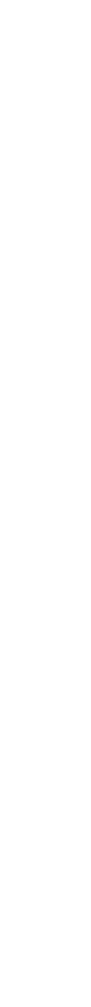 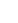 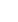 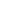 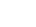 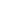 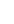 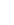 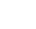 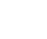 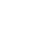 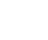 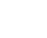 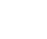 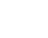 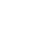 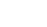 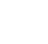 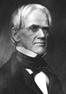 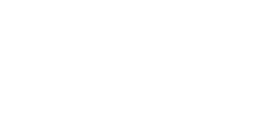 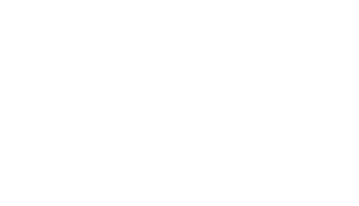 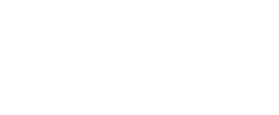 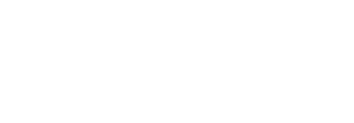 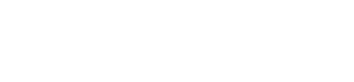 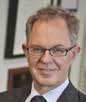 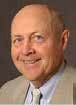 Andy Hargreaves is the Chair in the Lynch School of Education at Boston College. Andy has authored or edited over 30 books, several of which have achieved outstanding writing awards for the AERA, the ALA, and the AACTE. One of these, Professional Capital: Transforming Teaching in Every School (with Micheal Fullan, 2012), has received three awards.His most recent book is Uplifting Leadership (with Alan Boyle and Alma Harris) published by Jossey Bass Business, 2014.The League’s Outstanding Public Educator – Gene GlassGene Glass is a researcher working in educational psychology and the social sciences. He coined the term "meta-analysis" and illustrated its first use in 1976. Gene Glass is a Regents' Professor Emeritus at Arizona State University in both the educational leadership and psychology in education divisions, having retired in 2010.Currently, Glass is a senior researcher atthe National Education Policy Center and a research professor in the School of Education at the University of Colorado Boulder.	The Horace Mann League of the USA	2015 Winter Newsletter	2Officers and Directors of the Horace Mann League 2015 -2016President-elect: Charles Fowler, Exec. Secretary Suburban Sch. Supts., Exeter, NHLaurie Barron, Supt. of Schools, Evergreen Schools District, Kalispell, MTPresident-elect: Chris Johns- Haines, Supt., Utica Comm.Schools, SterlingHeights, MI.Jeff Charbonneau, Science Director Zillah Sch. Dist., Zillah, WAVice President: Martha Bruckner, Supt. of Schs., Council Bluffs Comm. Schools, IACarol Choye, Instructor, Bank Street College, NYPresident: Gary Marx, Pres. Center for Public Outreach, Vienna, VABrent Clark, Exec Director Illinois Assoc. Sch. Admin. Springfield, IL1st Past President: Joe Hairston, Assoc. Professor, Howard Univ., Washington. DCLinda Darling- Hammond, Professor, Stanford University, Palo Alto, CA.Evelyn Holman, Supt. (former) Bay Shore USD, Bay Shore, NYJames Harvey, Exec. Dir., National Supts. Roundtable Seattle, WAEric King, Supt. (retired) Muncie Public Schools, Muncie, INSteven Ladd, Supt., (Retired) Elk Grove USD, Elk Grove, CABarry Lynn, Exec. Director Americans United.Washington DCKevin Maxwell, CEO, Prince George’s County Schools, Upper Marlboro, MDStan Olson, Director, Silverback Learning, Boise, IDSteven Webb, Supt. of Schools, Vancouver, School District, Vancouver, WAJack McKay, Exec. Dir.Horace Mann League, WA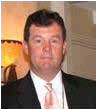 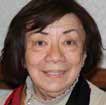 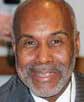 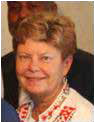 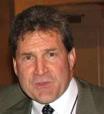 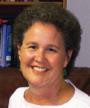 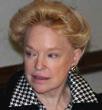 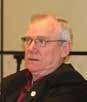 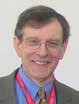 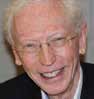 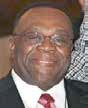 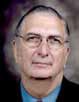 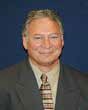 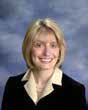 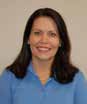 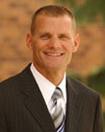 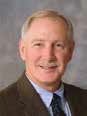 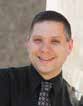 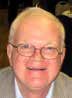 2The Horace Mann League of the USA	2015 Winter Newsletter  3The Horace Mann League Outstanding Public Educator Award Recipients2016Andy Hargreaves, Professor, Boston College2015,Gene Carter, Emeritus Exec. Dir, ASCD2014,Larry Cuban, Professor, Stanford University2006,Gerald Tirozzi, Executive Director, NASSP2005 Linda Darling- Hammond, Prof., Author, Stanford U.2004 Julie Underwood, Chief Counsel, NSBA / Deanof Wisconsin2003 TedSanders, President, Education Comm. of the States‘02 Gerald Bracey, Author War Against Public School‘01 Paul Houston, Executive Director, AASA2000 Jane Hammond, Supt, Jeff. Co. Public Schools1999 BobSlavin, Research, John Hopkins University1998 DonThomas, Supt. Salt Lake City, UT1997 David Berliner, Co- author The Manufactured Crisis1996 Gordon Cawelti, Exec. Dir., Alliance for Curriculum ReformThe Horace Mann League Outstanding Friend of Public Education Recipients’16 Gene Glass, Professor, Author, National Ed. Policy Center‘15 Pedro Noguera, Professor, author, New York University‘14 Marian Wright Edelman, Pres.Children’s Defense Fund‘12 Mark Warner, U.S.Senator, Virginia’11 Jack Jennings. CEO. Center for Public Policy, Wash, DC‘10 Diane Ravitch, Author, Researcher, Speaker, New York‘09Michael Kirst, Prof., Pol. Sci.Stanford University‘08 John Goodlad, Author, The Place Called School‘07 Wendy Puriefoy, Pres., Public Education Network’06 Tom Sobol, State Comm., New York State Dept. of Educ.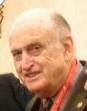 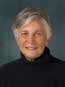 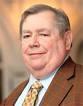 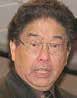 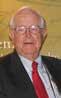 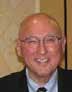 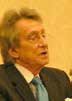 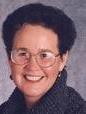 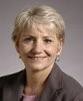 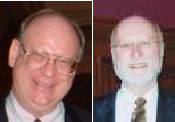 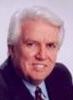 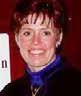 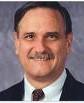 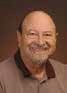 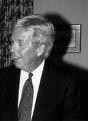 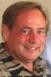 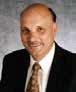 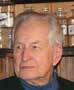 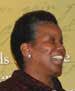 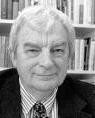 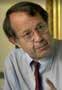 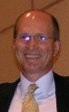 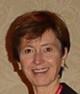 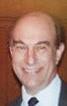 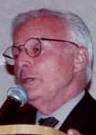 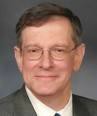 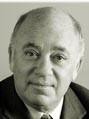 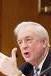 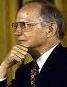 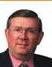 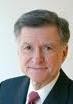 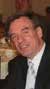 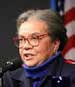 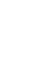 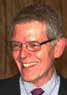 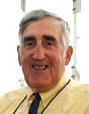 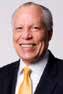 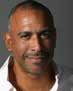 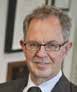 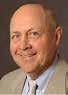 3The Horace Mann League of the USA	2015 Winter NewsletterPast Presidents of the Horace Mann LeagueYear   President	State	Year   President	State 1922    Carroll C. Pearse	WI	1986    M. Donald Thomas UT 1926   Payson Smith	ME	1987   Patrick T. Hoban    WA 1930    George M. Child	UT	1988   Linton Deck	NC 1931    George M Strayer   NY	1989   Jack K. Mawdsley   MI 1932    Fred M. Hunter	OR	1990   John Prasch	NE 1933   E.E. Oberholtzer    TX	1991   Ron E. Etheridge   OH 1934   H. Lester Smith	IN	1992   Robert Fortenberry MS 1935   John K. Norton	NY	1993   Malcolm Katz	GARecent Past Presidents1936   Ben G. Graham	PA	1994   Edna Manning	OK 1937   Millard C. Leffler	NE	1995   Paul Houston	VA 1938   John A. Sexton	CA	1996   Terry Grier	CA 1939   Willard E. Given	DC	1997   Cleve. Hammonds  MO 1940   Alexander Stoddard RI	1998   Jane Hammond	CO 1941    L. J. Nuttall	UT	1999   Beverly Reep	OH 1942   Harold J. Benjamin MD	2000   Kenneth Bird	NE 1944   Homer Anderson   MA	2001   Benjamin Canada   OR 1946    Howard R. Driggs  NY	2002   Arthur Stellar	MI 1947   James Edmonson   MI	2003   Larry Dlugosh	NE 1948   I.E.F. Williams	OH	2004   Spike Jorgensen	AK 1950   Benjamin L. Smith  NC	2005   John Simpson	VA 1951   Mark A. Smith	GA	2006   Walter Warfield	IL’15 CharlesFowler  NH’12 Mark‘11 Julie’14 GaryMarx VA’10 George’13 JoeHairston MD‘09  Steve1953    Virgil M. Rogers      VA        2007    Colleen Wilcox     CA1955    Selmer H. Berg     CA     2008    Fred Hartmeister    TX 1957    Henry H. Hill     TN     2009   Steven Rasmussen   WA 1958    Richard B. Kennan MD    2010   George Garcia     AZ 1959   Edgar Fuller	DC       2011    Julie Underwood    MN 1960    L. Stacy Weaver     NC     2012    Mark Edwards     NC 1962    Frank W. Cyr	NY       2013   Joe Hairston	MD 1963    John L. Buford       IL         2014   Gary Marx	VA 1964    M. Lynn Bennion    UT    2015   Charles Fowler     NH 1965    Shirley  Cooper      WVEdwards NCUnderwood MNGarcia CORasmussen WA1966 T. Edward Rutter CT 1967 Phillip J. Weaver NC 1968 J. Chester Swanson CA 1969  Edgar W. Davis  CT 1970    Walter L. Hetzel    IA1971   Eugene H. Mellon  IL	Executive  Secretary/Director1972   Milldred Reid	DC	1922 John A. Smith 1973    George B. Brain	WA	1923 John R. Kirk 1974   Archibald B. Shaw  MI	1924 Robert H. Wright 1975   Frank R. Yulo	CT	1925-45 Carroll Pearse1976   Charles H. Weaver  NC	1946-54 Joy Elmer Morgan 1977   Paul W. Rossey	NJ	1955-59 E.I. F. Williams 1978   W. J. House	NC	1959-62 Benj. L. Smith  1979   Homer O. Elseroad CO	1963-71 William A. Early 1980   Kenneth H. HansenCO	1972-77 Clayton Hutchins 1981    Albert L. Ayars	VA	1977-91 Robert D. Fleischer 1982   Orvin L. Plucker	KS	1992-93 Paul Rossey1983   Paul A. Shelly	NJ	1993-  Jack McKay 1984   Floyd W. Parsons   AR1985   M. Anne Campbell NE‘ 08 Fred Hartmeister TX’03 Larry Dlugosh NE’98 Jane Hammond CO’07 ColleenWilcox CA’02 Art Stellar MA’97 Cleve. Hammonds MO’06 WaltWarfield IL’01 Ben Canada OR’96 Terry GrierNC’05 JohnSimpson VA’00 Ken Bird NE’95 Paul Houston CA’04 SpikeJorgensen AK’99 Bev.Reep OH94 Edna Manning OK’93 Malcom Katz. MI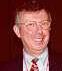 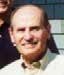 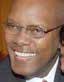 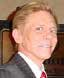 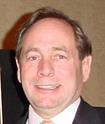 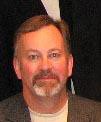 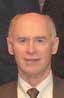 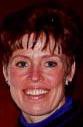 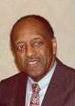 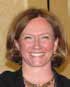 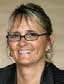 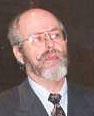 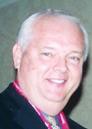 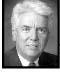 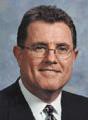 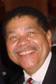 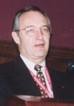 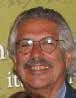 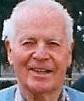 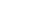 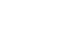 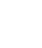 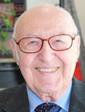 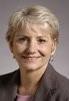 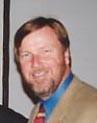 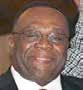 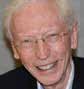 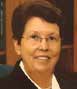 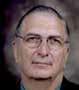 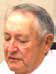 4’92 Robert Fortenberry MI’88 Linton Deck TN’87 Pat Hoban WA’86 Don Thomas UT’73 George Brain WAThe Horace Mann League of the USA	2015 Winter NewsletterNominations for Officers and Director 2016-2017PresidentChris Johns- Haines, Supt., Utica Community Schools, Sterling Heights, MI.President- ElectMartha Bruckner, Supt. of Schools, Council Bluffs Comm. Schools, IAVice PresidentEric King, Supt. (retired) Muncie Public Schools, Muncie, INDirectorEmber Conley, Supt. Park City Schools, Park City, UTDirectorRuben Alejandro, Supt.Weslaco ISD, Weslaco, TX1st Past PresidentCharles Fowler, Exec. Secretary Suburban Sch. Supts., Exeter, NH2nd Past PresidentGary Marx, Pres. Center for Public Outreach, Vienna, VAActivities and Accomplishments of the Horace Mann League in 2015The “Iceberg Effect” presented at the National Press Club in Washington, DC“Iceberg Effect” referenced in over 700 other newspapers, blogs, and other media outlets.Drs. Pedro Noguera, Gene Carter and Mark Edwards recognized at 2015 HML Annual Meeting.HML Board confronts issues of student inequity and opportunity at summer board meeting.New member recruitment campaign to nominate or sponsor a new member.HML Facebook created to increase methods of communication to members.Drs. Gene Glass and Andy Hargreaves selected as “Outstanding” recipients at the 2016 meeting.Mr. Gary Marx, Past President of the HML, selected to receive the “Friend of the League” award. Ongoing Activities:Weekly publication of the HML Post.Update membership data-base, dues, renewals and recruitment.94th  Annual Meeting of the Horace Mann League  - Registration FormFriday, February 12, 2016, Phoenix Downtown Sheraton Hotel, 11:45 am to 1:30 pm.Name: 	Guest(s)  	Address:  	City, State, ZIP:  	Number Attending 	_  at $65.00 = 	Make check to:The HML   560 Rainier Lane, Port Ludlow, WA 98365 (FAX:  866 389 0740)	Email: jmckay@hmleague.org Credit Card Information – email to jmckay@hmleague.orgCC# 	   –                  –                  –              	  Phone: (            )              –              	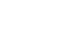 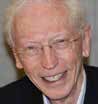 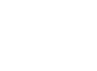 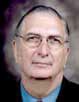 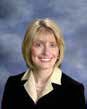 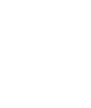 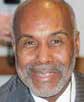 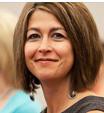 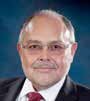 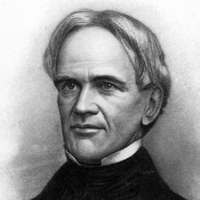 Exp. Date     /  	5HML, 560 Rainier Lane Port Ludlow, WA 98365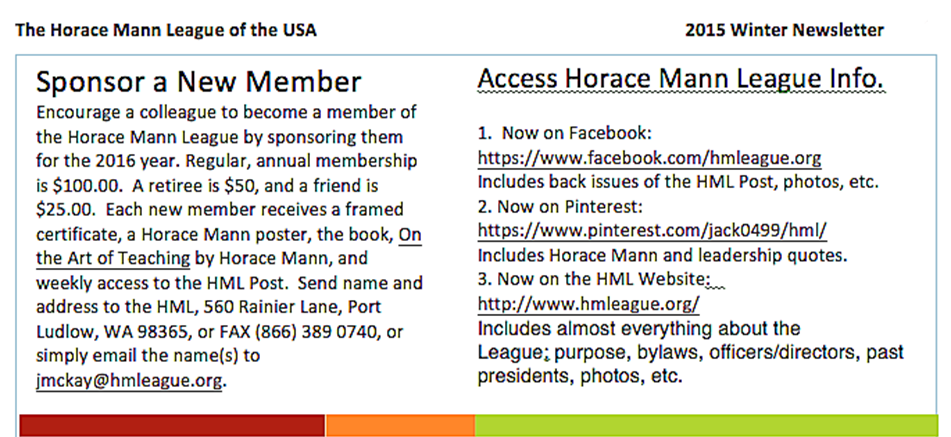 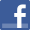 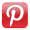 ‘05‘04 Larry‘03 Mary‘02 Richard‘01  Al’00 Barry‘98 Lew‘97 James‘96‘95 LarryJonathanStupski,Fitsgerald,Rothstein,Dietzel,Lynn, Exec.SalmonHunt,RichardLezotte,Kozol, TheThe StupskiReaders'The NewV.P.  TheDirector,The MilkenGov. ofRiley, U.S.EffectiveShame ofFoundationDigestYork TimesLimitedAmericansFoundationNorthSecretarySchoolsOurFundCo.UnitedCarolinaEducationResearchNation